РОССИЙСКАЯ ФЕДЕРАЦИЯИвановская область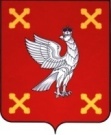 Глава  Шуйского муниципального районаПОСТАНОВЛЕНИЕот 21.07.2022 № 8-пг. ШуяО проведении публичных слушаний по внесению изменений в генеральный план и правил землепользования и застройки Китовского сельского поселения Шуйского муниципального района Ивановской областиВ соответствии с частью 11 статьи 24, статьей 28 Градостроительного кодекса Российской Федерации, Федеральным законом  от 06.10.2003 № 131-ФЗ «Об общих принципах организации местного самоуправления в Российской Федерации», Положением о проведении публичных слушаний в Шуйском муниципальном районе, утвержденным Решением Шуйского районного Совета от 25.10.2006 № 63, Уставом Шуйского муниципального района, постановляю:1. Провести публичные слушания по внесению изменений в генеральный план и правила землепользования и застройки Китовского сельского поселения Шуйского муниципального района Ивановской области (далее – генерального плана и ПЗЗ). 2. Назначить дату проведения публичных слушаний по внесению изменений в генеральный план и ПЗЗ на 24.08.2022г. в 14-30 по адресу: Ивановская область, Шуйский район, с. Китово, ул. Северная, д.2 (здание Администрации Китовского сельского поселения).3. Комиссии по землепользованию и застройке Шуйского муниципального района (далее – Комиссия) организовать проведение публичных слушанийпо внесению изменений в генеральный план и ПЗЗ.4. Комиссии обеспечить размещение информации о проведении публичных слушаний и материалов по внесению изменений в генеральный план и ПЗЗ на официальном сайте Шуйского муниципального района и на сайте Китовского сельского поселения Шуйского муниципального района Ивановской области.5. Комиссии обеспечить ознакомление заинтересованных лиц синформацией по вопросу, выносимому на публичные слушания, в здании Администрации Шуйского муниципального района по адресу: Ивановская область, г. Шуя, пл. Ленина, д.7, каб. 19, в рабочее время до дня проведения публичных слушаний.  6. Предложения и замечания по вопросу, выносимому на публичные слушания, направлять в Администрацию Шуйского муниципального района до дня проведения публичных слушаний. Предложения и замечания подаются в письменном виде и должны быть подписаны с указанием фамилии, имени, отчества, места жительства (для физических лиц), юридического и фактического адреса, подписи и расшифровки подписи руководителя, заверенных печатью (для юридических лиц).7. Регистрация участников публичных слушаний начинается за 30 мин. до начала проведения публичных слушаний.8. Контроль за исполнением настоящего постановления возложить на заместителя главы администрации Николаенко В.В.9. Постановление вступает в силу с момента его подписания.Глава Шуйского муниципального района                                 С.А. Бабанов